How to enable Respondus LockDown Browser on test/quizzes/exams created in Moodle coursesAfter you have added Respondus to your course block in your course, log into the course, and select your course dashboard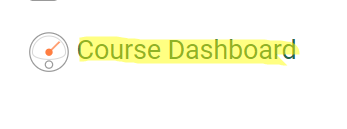 Select the dashboard for Respondus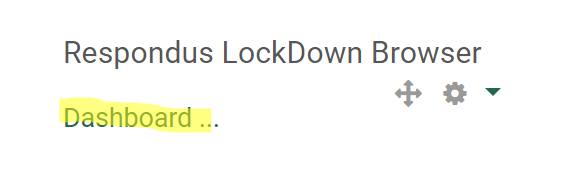 Select continue to LockDown Browser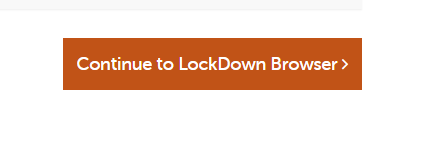 The quizzes/test/exams will then appear and specify if they are currently required to use LockDown Brower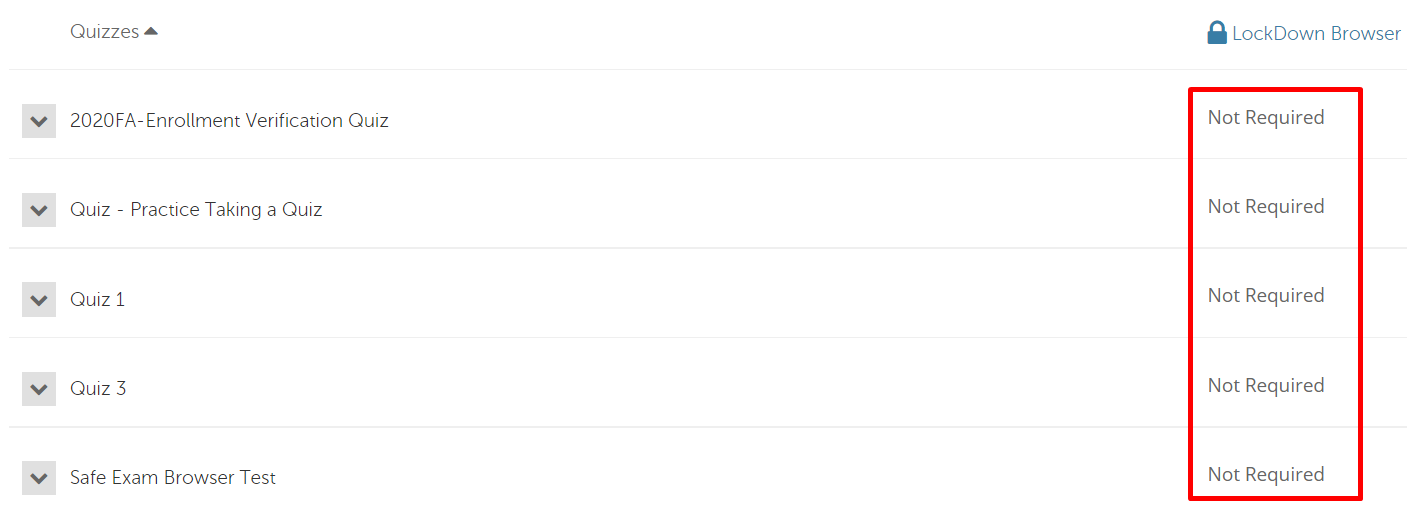 To change the requirements on a test, select the dropdown arrow on the quiz and select settings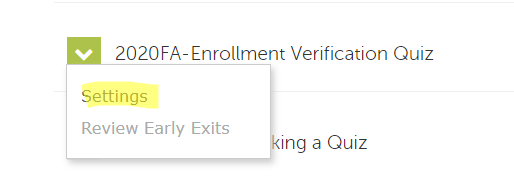 Select your settings for the quiz/test/exam, expand the advance settings, and select save + close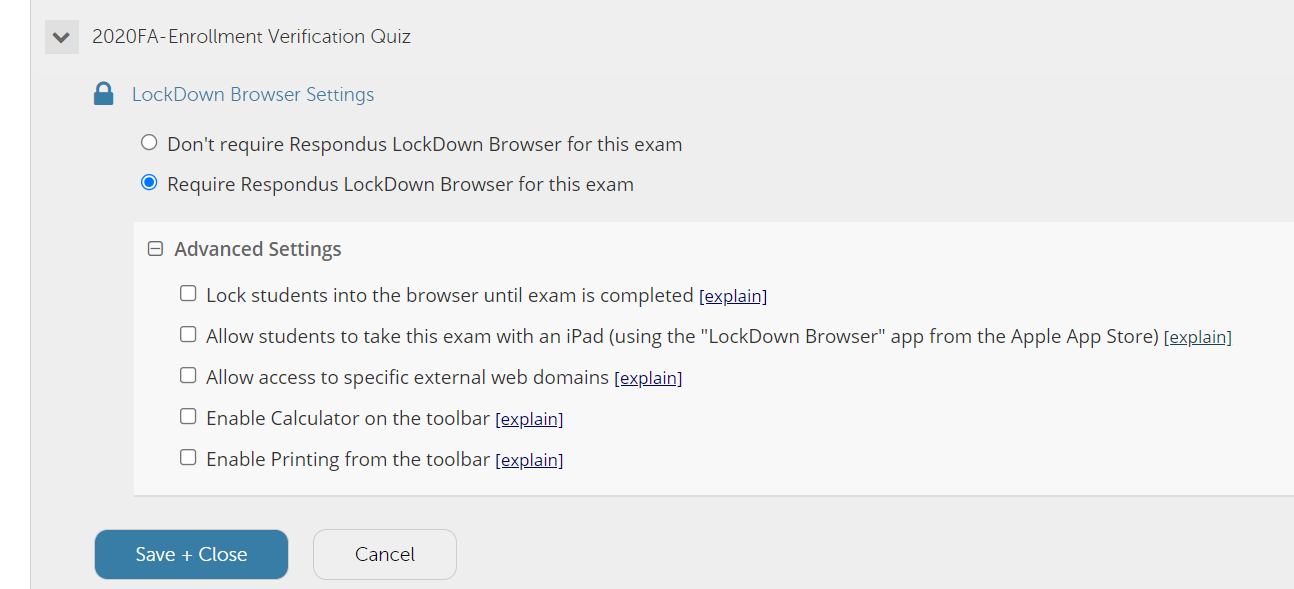 This is how the student’s side will appear when Respondus is required on a test/quiz/exam 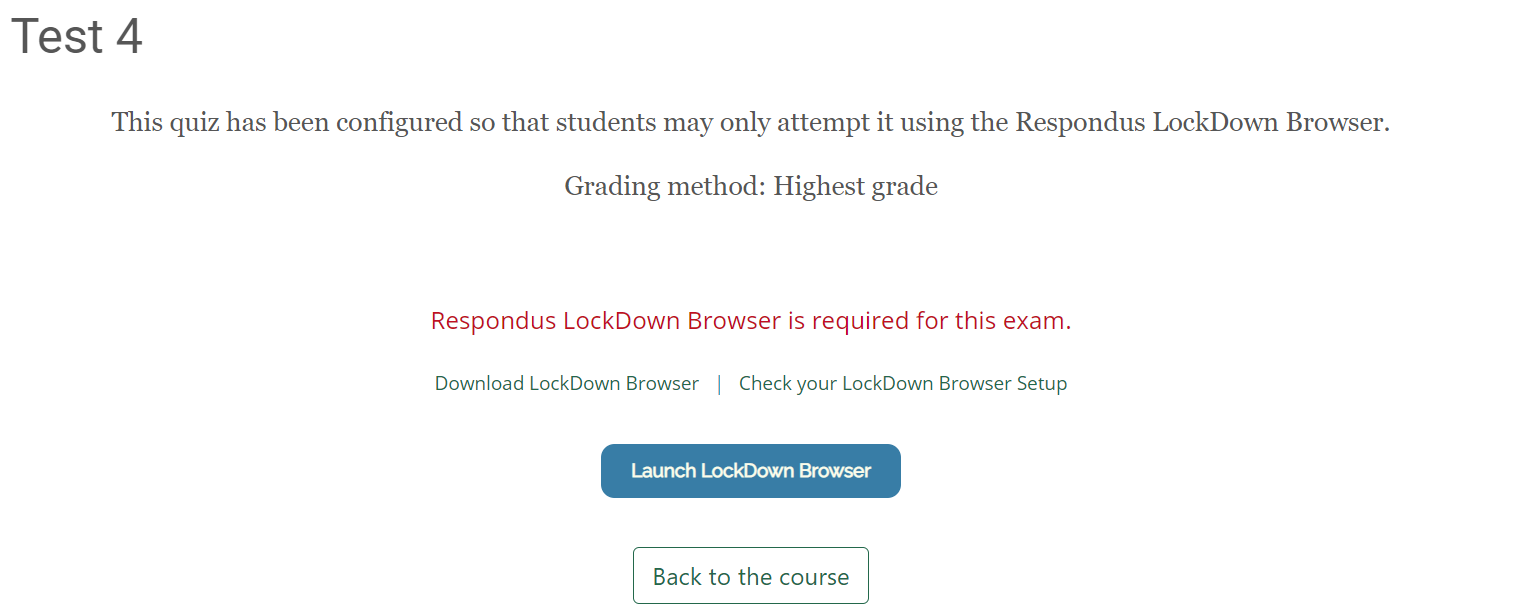 The student will be required to download LockDown Browser or launch the browser if already downloaded. 